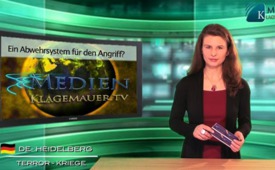 Ein Abwehrsystem für den Angriff?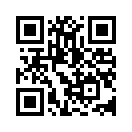 Am 8.1.2013 war es den großen deutschen Medien nur eine Randnotiz wert, dass die Stationierung der Patriot-Abwehrraketen in der Türkei ...Am 8.1.2013 war es den großen deutschen Medien nur eine Randnotiz wert, dass die Stationierung der Patriot-Abwehrraketen in der Türkei begonnen hatte. Sollte der türkische Premier Erdogan den NATO Bündnisfall gegen Syrien ausrufen, steht Deutschland wieder einmal im Krieg. Selbst NATO Experten gehen davon aus, dass diese Möglichkeit noch nicht im Bewusstsein der Deutschen angekommen ist. Doch weltweit nehmen Medien das deutsche Vorgehen schon ganz anders wahr. Es wird befürchtet, dass die Patriot-Raketen möglicherweise nicht primär dem Schutz der türkischen Grenze gegen den Raketenbeschuss aus Syrien dienen, sondern der Vorbereitung eines westlichen Kriegsangriffs gegen einen souveränen Staat. Die Rede ist vom Iran. Die deutsche Bundeskanzlerin verwickelt Deutschland in immer mehr zweifelhafte Kriege (Afghanistan, Mali, Syrien und bald der Iran?). Ist der Zweite Weltkrieg mit seinen Abermillionen Toten schon vergessen?von tmQuellen:http://www.kriegsberichterstattung.com/id/2297/Bereitet-Deutschland-mit-Patriot-Angriff-auf-Iran-vor--600-NATO-Soldaten-nur-fuer-Frieden-an-tuerkischer-Grenze-Immer-mehr-zweifeln-/Das könnte Sie auch interessieren:#Tuerkei - Türkei - www.kla.tv/TuerkeiKla.TV – Die anderen Nachrichten ... frei – unabhängig – unzensiert ...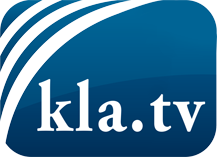 was die Medien nicht verschweigen sollten ...wenig Gehörtes vom Volk, für das Volk ...tägliche News ab 19:45 Uhr auf www.kla.tvDranbleiben lohnt sich!Kostenloses Abonnement mit wöchentlichen News per E-Mail erhalten Sie unter: www.kla.tv/aboSicherheitshinweis:Gegenstimmen werden leider immer weiter zensiert und unterdrückt. Solange wir nicht gemäß den Interessen und Ideologien der Systempresse berichten, müssen wir jederzeit damit rechnen, dass Vorwände gesucht werden, um Kla.TV zu sperren oder zu schaden.Vernetzen Sie sich darum heute noch internetunabhängig!
Klicken Sie hier: www.kla.tv/vernetzungLizenz:    Creative Commons-Lizenz mit Namensnennung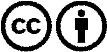 Verbreitung und Wiederaufbereitung ist mit Namensnennung erwünscht! Das Material darf jedoch nicht aus dem Kontext gerissen präsentiert werden. Mit öffentlichen Geldern (GEZ, Serafe, GIS, ...) finanzierte Institutionen ist die Verwendung ohne Rückfrage untersagt. Verstöße können strafrechtlich verfolgt werden.